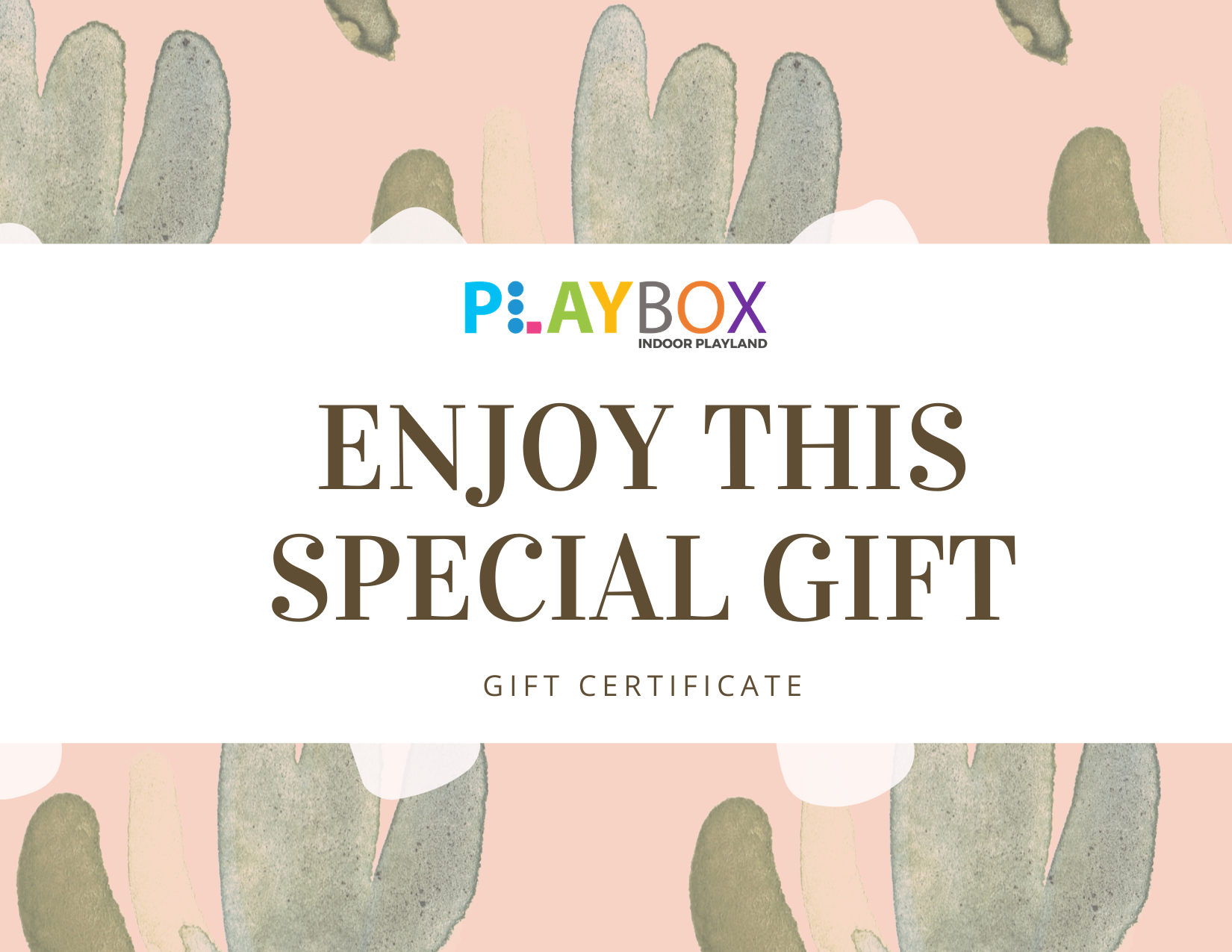 Sender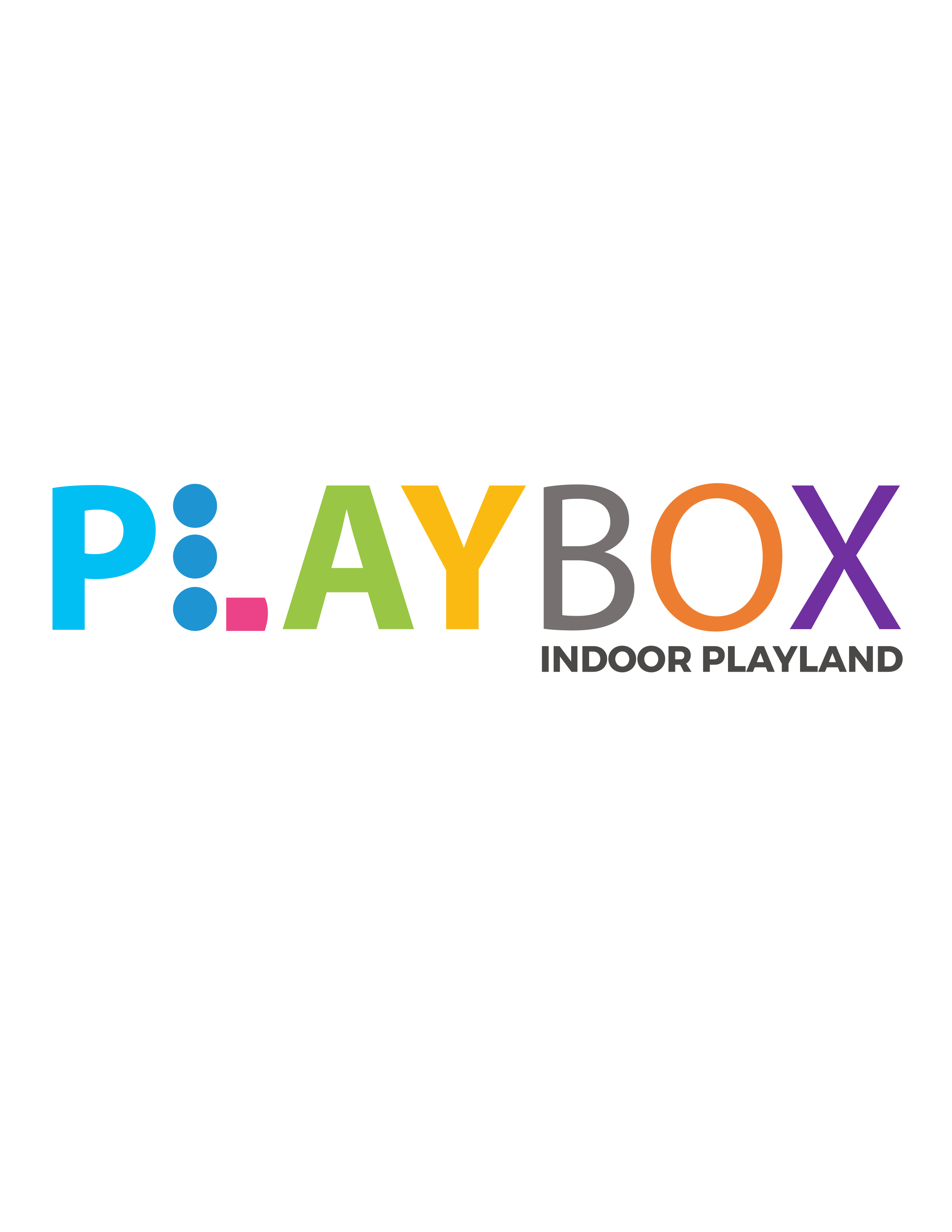 Playbox Indoor Playland